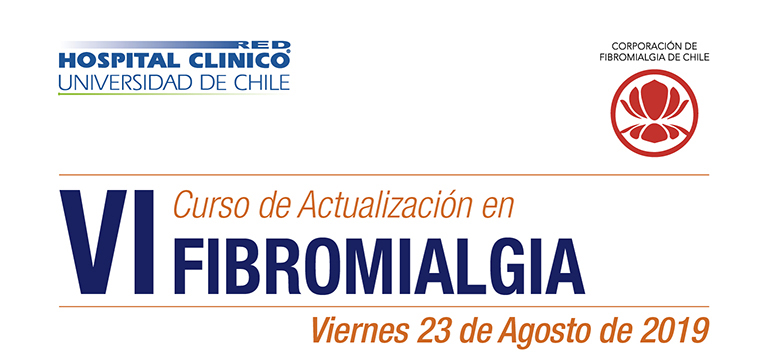 FICHA DE INSCRIPCIÓN: